Vekeplan for 2. trinn   Veke 45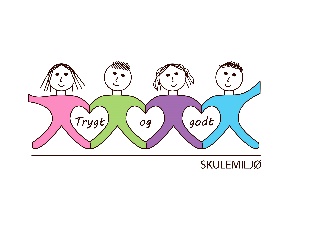 Dette jobbar vi med:                                 VEKE 45Informasjon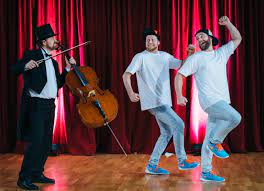 Hei!
Denne veka er det ny klasse som skal ha svømming. 2c må hugse å ta med seg badetøy. De som har gym må hugse gymsko- det er vondt å sparke fotball utan sko når alle andre har sko....På tysdag kjem DKS og skal ha ei framsyning for oss i Meland aktiv kl.11.55-12.40. Framsyninga heiter "Bach Goes HipHop".
På onsdag skal vi arbeide med det tverrfaglege temaet “Bærekraftig utvikling – teknologi “. Då skal elevane rundt på ulike stasjonar i løpet av dagen.
Velkomen til dykk som skal ha utviklingssamtalar denne veka, og takk for oppmøte til dykk som var her sist veke!
Helsing lærarane på 2.trinnNorskLesestrategi: BO blikk ( bilete og overskrift).
Korte leseøkter og finskriftBruke stikkord til å skrive tekst.
Idemyldring og tankekart.MatematikkAddisjon og subtraksjon til 40KodingProblemløysing.EngelskTema: School wordsTema/ KRLEBerekraftig utvikling- teknologi.
Kva er ei heilag skrift?Sosial kompetanseMine og dine følelsarKroppsøving/ SvømmingØve på å avlevere, ta imot og leike med ulike reiskapar og balltypar, grunnleggjande rørsler og leik.Til tysdagTil onsdagTil torsdagTil fredagInfo.:Hugs å ta med lekseboka.2a, 2b og 2d: Hugs gymsko.2C: BadetøyLekser til:Lekseboka Lekseboka Multi øvebok s. 30Ekstra: s.31